Межрегиональная общественная организация содействия деятельности патентных поверенных «Палата патентных поверенных»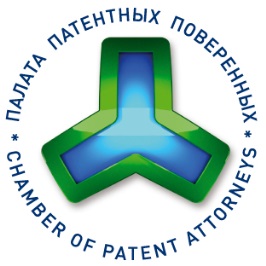 XIII (XХVIII) ежегодная научно-практическая конференция28.11.2023 – 01.12.2023НАМ ТРИДЦАТЬ ЛЕТВ 2023 году исполнилось 30 лет принятия постановления Правительства РФ от 12.02.1993 N 122 «Об утверждении Положения о патентных поверенных»ВИНОГРАДОВО2023 годПрограмма конференции28 ноября, вторник15.00 – 17.00 Заезд в отель «Виноградово»18.00 – 19.00 Ужин 19.00 - 21.00 Приветственный фуршет Дегустация российских вин, входящих в рейтинг топ-100 российских вин, с просмотром кинофильма о российских виноделах «Вино и люди».Вина и кинофильм будут представлены Владой Лесниченко – сомелье, составителем винных карт многих ресторанов страны (проекты Адриана Кетгласа, Fish Point, Tokyo, Комбинат, раклет-бар Borough, Carne wine+grill, Plov Project и др.) и автором винных колонок, в том числе на портале Time Out. Влада является соорганизатором и идейным вдохновителем премии винных карт России Russian Wine Awards и менеджером российской команды мирового чемпионата по слепой дегустации World Blind Tasting Championship. Обладает почетными винными титулами Damas y Caballeros del Vino и Chevalier de l’Ordre des Coteaux de Champagne.29 ноября, среда 10.00 – 10.15 Открытие конференции.Христофоров Александр Анатольевич, Президент МОО «Палата патентных поверенных»10.15 – 11.00 Приветствие участникам конференции РоспатентЗубов Юрий Сергеевич, Руководитель Федеральной службы по интеллектуальной собственности11.00 – 11.45 Приветствие участникам конференции Евразийское ведомствоИвлиев Григорий Петрович, Президент Евразийского патентного ведомства 11.45 – 12.00 Ассамблея евразийских патентных поверенных: задачи и перспективы развития организацииШаблин Эдуард Леонидович, Президент Ассамблеи евразийских патентных поверенных, патентный поверенный12.00 – 12.30 Кофе-брейк 12.30 – 13.30 Мониторинг законодательства и правоприменения в сфере интеллектуальной собственностиХристофоров Александр Анатольевич, адвокат, патентный поверенный 13.30 – 14.30 Обед14-30 -18.00Круглый стол «Актуальные проблемы правового института патентн поверенн»16.30 – 17.00 Кофе-брейкМодератор: Рыбина Наталия Алексеевна, патентный поверенный. Травников Дмитрий Владимирович, начальник Управления организации предоставления государственных услуг Роспатента, председатель Квалификационной комиссии,Алексеева Ольга Ленаровна, начальник центра мониторинга качества ФИПС, Дементьев Владимир Николаевич, патентный поверенный № 1,Рыбаков Владимир Моисеевич, патентный поверенный, АРС-ПАТЕНТ, член Квалификационной комиссии,Усков Вадим Валерьевич, адвокат, патентный поверенный, Юридическая компания «Усков и партнеры», член Квалификационной комиссии,Одинцова Вероника Юрьевна, патентный поверенный ЕВРОМАРКПАТ, член Апелляционной комиссииГерман Валерий Айзикович, патентный поверенный ИНТЭЛС.18.30 – 19.30 Ужин20.00 – 22.00 Кинофильм Конференц-зал30 ноября, четверг 09.30 – 13.30 Круглый стол «Актуальные проблемы патентного права»11.30 – 12.00 Кофе-брейкМодераторы: Дементьев Владимир Николаевич, патентный поверенный компани «Патентные поверенные Дементьев, Клюкин и партнеры», Залесов Алексей Владимирович, патентный поверенный, адвокат, Патентно-правов фирм «А. Залесов и партнеры».Участники:Емельянова Виктория Александровна, патентный поверенный, Беларусь, Минск, ОДО «Лекспатент» «Актуальные подходы к оценке патентоспособности в Республике Беларусь (практика Апелляционного совета и Верховного суда РБ».Лысков Николай Борисович, начальник Центра химии, биотехнологии и медицины ФИПС, Мещеряков Владимир Александрович, главный советник Юридическ фирм «Городисский и Партнеры» «Экспертиза, специалист и другие способы доказывания фактов по патентному спору, требующие специальных познаний»,Петрова Екатерина Викторовна, патентный поверенный фирм «Патентика» «Обзор практики продления патентов в РФ». Романова Наталия Викторовна, Саратов, патентный поверенный ПатентВолгаСервис «Доказательство достижения технического результата на стадии оспаривания решения об отказе в ППС», Сальников Михаил Юрьевич, начальник Центра физики и прикладной механики ФИПС. 13.30 – 14.30 Обед14.30 – 18.30 Круглый стол «Актуальные вопросы охраны и защиты товарных знаков»16.30 – 17.00 Кофе-брейкМодератор: Гринева Марина Александровна, патентный поверенный, ЕВРОМАРКПАТ.Участники:Алексеева Ольга Ленаровна, Начальник центра мониторинга качества ФИПС – «Дискуссионные вопросы траектории развития методологии».Валентик Евгения Борисовна, патентный поверенный, зам. начальника юридического отдела ООО «Вахнина и партнеры» - Общеизвестные товарные знаки: процедурные и технические вопросы».Бутенко Светлана Викторовна, к.ю.н., патентный поверенный, ведущий научный сотрудник НОЦ «ИСИП» Юридического института Национального исследовательского Томского Государственного Университета, зам. Директора ООО «Бутенко и партнеры» – «Что не так с Правилами Палаты по патентным спорам». Усков Вадим Валерьевич, адвокат, патентный поверенный, Юридическая компания «Усков и партнеры» - «Гадание на вечнозеленых картах Таро».   Сборец Вероника Анатольевна, магистр права, генеральный директор ООО «Профи» - «Правовая охрана товарных знаков и авторское право. Актуальные вопросы судебной практики».Яхин Юрий Алексеевич, старший юрист, «Мейлинг, Войтишкин и партнеры – «Обзор практики по снижению компенсации за незаконное использование товарного знака».Герман Валерий Айзикович, президент Международной группы компаний INTELS Group- «Некоторые проблемы правовой охраны товарных знаков в юрисдикции Евразийского экономического союза».19.00 – 21.00 Ужин01 декабря, пятница10.00 – 13.00 Деловая игра-судебное заседание на тему «Признаки полезной модели и авторство» 11.30 – 12.00 Кофе-брейкВедущий игрыРыбина Наталия АлексеевнаУчастники:Алексеева Ольга ЛенаровнаДементьев Владимир НиколаевичЗалесов Алексей ВладимировичМатвеев Александр ГеоргиевичХристофоров Александр АнатольевичЩедрин Дмитрий Михайлович13.00 – 14.00 Обед.14.30 – Возвращение в Москву 